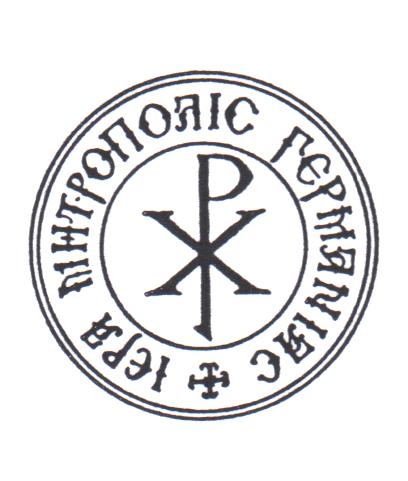 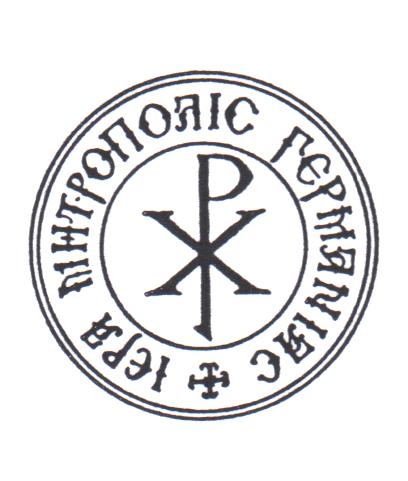 PROGRAMM MAI 2023Erzpriester Panagiotis Karagiouvanis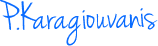 Samstag 06.05.202318:00-19:00 Vespergottesdienst                    Sonntag  21.05.202309:00-12:00  (Hll.Konstantin & Helena)Göttliche LiturgieSonntag 07.05.202309:00-12:00 Göttliche Liturgie (mit Bischof Ambrosius von Argyroupolis)Donnerstag 25.05.202309:00-11:30 Christi HimmelfahrtGöttliche LiturgieMittwoch 10.05.202318:00-19:00  Vespergottesdienst  (Kyrill & Methodius) Samstag 27.05.2023Besuch im Kloster  „Geboorte van de Moeder Gods“ in Niederlande Samstag  13.05.202318:00-19:00 Vespergottesdienst Sonntag  28.05.202309:00-12:00 Göttliche LiturgieSonntag  14.05.202309:00-12:00 Göttliche Liturgie 